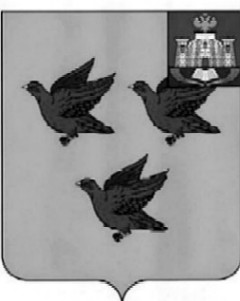 РОССИЙСКАЯ ФЕДЕРАЦИЯОРЛОВСКАЯ ОБЛАСТЬАДМИНИСТРАЦИЯ ГОРОДА ЛИВНЫПОСТАНОВЛЕНИЕ          11.07.2023 г.                                                                                                         № 553                                                                                                   г. ЛивныОб утверждении топливно-энергетическогобаланса  города Ливны Орловской областиза 2022 год и на перспективный периоддо 2030 года     В соответствии с Федеральным законом от 27 июля 2010 года №190-ФЗ «О теплоснабжении», приказом Минэнерго России от 29 октября 2021 года №1169 «Об утверждении Порядка составления топливно-энергетических балансов субъектов Российской Федерации, муниципальных образований» администрация города Ливны п о с т а н о в л я е т:     1.  Утвердить топливно-энергетический баланс города Ливны Орловской области за 2022 год и на перспективный период до 2030 года (прилагается).     2. Разместить настоящее постановление на сайте http://www.adminliv.ru.    3.Контроль за исполнением настоящего постановления возложить на  заместителя главы администрации города Ливны по жилищно-коммунальному хозяйству и строительству. Глава города                                                                                                С.А. ТрубицинПриложениек постановлению администрации города Ливны                                                                               от __11.07.2023 г.___ № _553____Топливно-энергетический баланс города Ливны за 2022 год и на перспективный период до 2030 годаТопливно-энергетический баланс города Ливны Орловской области (далее – топливно-энергетический баланс)  сформирован в соответствии с Федеральным законом от 27.07.2010 №190-ФЗ «О теплоснабжении», приказом Минэнерго России от 29 октября 2021 года №1169 «Об утверждении Порядка составления топливно-энергетических балансов субъектов Российской Федерации, муниципальных образований».2. Топливно-энергетический баланс содержит взаимосвязанные показатели количественного соответствия поставок топливно-энергетических ресурсов (далее –ТЭР) и их потребления на территории города Ливны, устанавливает распределение ТЭР между системами снабжения ТЭР (электроснабжения, теплоснабжения, газоснабжения и иными системами снабжения ТЭР), потребителями (группами потребителей) ТЭР и определяет эффективность использования ТЭР.3. Топливно-энергетический баланс составлен на основании объединения данных однопродуктовых  топливно-энергетических балансов, в которых отражены отдельные виды энергетических ресурсов и их использование в процессе преобразования, передачи и конечного потребления.Однопродуктовые топливно-энергетические балансы составлены на основании данных, предоставленных:-  ООО «Газпром межрегионгаз Орел» (в части объема газопотребления);- Ливенским МФ АО «Орелоблэнерго» (в части объема электрической энергии, переданной потребителям);- теплоснабжающими организациями (в части объема произведенной и переданной потребителям тепловой энергии).Официальная статистическая информация для заполнения строк и столбцов  баланса не использовалась в связи с непредоставлением данной информации в необходимом объеме Территориальным органом Федеральной службы государственной статистики по Орловской области в целях обеспечения защиты конфиденциальности первичных статистических данных. 4. Прогнозная часть топливно-энергетического баланса на перспективный период до 2030 года подлежит актуализации не чаще одного раза в год, но не реже одного раза в пять лет по мере реализации локальных задач, программ, изменения размеров и источников финансирования, внешних и внутренних факторов воздействия.5. Топливно-энергетический баланс содержит объединенные данные по электрической энергии, газу и тепловой энергии и отражён в приложении 1.Однопродуктовый баланс по электрической энергии приведен в  приложении 2.Однопродуктовый баланс природного газа приведен в приложении 3.Однопродуктовый баланс тепловой энергии приведен в приложении 4.    6. Население города составляет 42928 человек. В городе имеются промышленные и перерабатывающие предприятия, организации сферы услуг. Поставка топливно-энергетических ресурсов населению и юридическим лицам города осуществляется:     - ООО «Газпром межрегионгаз Орел» (в целях газопотребления);     - ООО «Орловский энергосбыт» (в целях электропотребления);     - МУП «Ливенские тепловые сети», ПАО «Квадра»-«Орловская генарация», ООО «Газпром теплоэнерго Орел»  (в целях централизованного теплоснабжения).         Жители малоэтажной жилой застройки города отапливаются от индивидуальных источников тепловой энергии, работающих в основном на газовом топливе. Многоквартирные жилые дома, за отдельными исключениями, отапливаются централизованно от квартальных котельных.  Первичное потребление ТЭР в 2022 году составило 125037 т.у.т, что, в целом, сопоставимо со значениями 2021 года. При этом значительную долю потребления ТЭР по прежнему составляет газопотребление (72,9%).Основной объем потребления ТЭР приходится на предприятия, в том числе осуществляющие выработку тепловой энергии для различных групп потребителей (порядка 60%). Потребление ТЭР населением города составляет порядка 40 % от общего объема потреблённых в городе Ливны топливно-энергетических ресурсов.  Учитывая, что предусмотренные ранее мероприятия по обеспечению необходимой инженерной инфраструктурой газо- и электроснабжения перспективных участков жилой застройки на территории города планомерно реализуются, прогнозные значения настоящего топливно-энергетического баланса на перспективный период до 2030 года в сравнении с топливно-энергетическим балансом 2021 года оставлены без изменения.  Перевод существующих источников тепловой энергии с одного вида топлива на другой не планируется.Приложение 1Топливно-энергетический баланс города Ливны за 2022 год(т.у.т)Приложение 2Однопродуктовый баланс электрической энергии города Ливны           (т.у.т.)Приложение 3Однопродуктовый баланс природного газа(т.у.т.)Приложение 4Однопродуктовый баланс тепловой энергии(т.у.т.)УгольСырая нефтьНефтепродуктыПриродный газПрочее твердое топливоГидроэнергия и НВИЭ Атомная энергияЭлектрическая энергияТепловая энергияВсего123456789Производство энергетических ресурсов1000000038182232626144Ввоз2000911370007756098893Вывоз30000000000Изменение запасов40000000000Потребление первичной энергии5000911370001157422326125037Статистическое расхождение60000000000Производство электрической энергии70008738000008738Производство тепловой энергии8000255970000025597Теплоэлектростанции8.1000162280000016228Котельные8.2000936900000	9369Электрокотельные и теплоутилизационные установки8.30000000000Преобразование энергетических ресурсов90000000000Переработка нефти9.10000000000Переработка газа9.20000000000Обогащение угля9.30000000000Собственные нужды1000000009772451222Потери при передаче11000000083123973228Конечное потребление энергетических ресурсов120005680200097661968486252Сельское хозяйство, рыболовство и рыбоводство130000000000Промышленность14000246960007834032530Прочая промышленностьСтроительство150000000000Транспорт и связь160000000000Железнодорожный16.10000000000Трубопроводный16.20000000000Автомобильный16.30000000000Прочий16.40000000000Сфера услуг170000000055845584Население180003210600019321410048138Использование ТЭР в качестве сырья и на не топливные нужды190000000000Отчетный 2022 годПрогнозные годыПрогнозные годыПрогнозные годыПрогнозные годыПрогнозные годыПрогнозные годыПрогнозные годыПрогнозные годыОтчетный 2022 год20232024202520262027202820292030Строки топливно-энергетического балансаНомер строк балансаЭлектрическая энергияПроизводство энергетических ресурсов1381831873187318731873187318731873187Ввоз2775679707970797579757975798079807980Вывоз3000000000Изменение запасов4000000000Потребление первичной энергии5115741115711157111621116211162111671116711167Статистическое расхождение6000000000Производство электрической энергии7000000000Производство тепловой энергии8000000000Теплоэлектростанции8.1000000000Котельные8.2000000000Электрокотельные и теплоутилизационные установки8.3000000000Преобразование энергетических ресурсов9000000000Переработка нефти9.1000000000Переработка газа9.2000000000Обогащение угля9.3000000000Собственные нужды10977932932932932932932932932Потери при передаче11831676676676676676676676676Конечное потребление энергетических ресурсов12976695499549955495549554955995599559Сельское хозяйство, рыболовство и рыбоводство13000000000Промышленность14783476447644764476447644764476447644Прочая промышленностьСтроительство15000000000Транспорт и связь16000000000Железнодорожный16.1000000000Трубопроводный16.2000000000Автомобильный16.3000000000Прочий16.4000000000Сфера услуг17000000000Население18193219051905191019101910191519151915Использование ТЭР в качестве сырья и на нетопливные нужды19000000000Отчетный 2022 годПрогнозные годыПрогнозные годыПрогнозные годыПрогнозные годыПрогнозные годыПрогнозные годыПрогнозные годыПрогнозные годыОтчетный 2022 год20232024202520262027202820292030Строки топливно-энергетического балансаНомер строк балансаПриродный газПроизводство энергетических ресурсов1000000000Ввоз2911379324393343934439354393643937439384393943Вывоз3000000000Изменение запасов4000000000Потребление первичной энергии5911379324393343934439354393643937439384393943Статистическое расхождение6000000000Производство электрической энергии7873884228422842284228422842284228422Производство тепловой энергии8255972553725537255372553725537255372553725537Теплоэлектростанции8.1162281663716637166371663716637166371663716637Котельные8.2936989008900890089008900890089008900Электрокотельные и теплоутилизационные установки8.3000000000Преобразование энергетических ресурсов9000000000Переработка нефти9.1000000000Переработка газа9.2000000000Обогащение угля9.3000000000Собственные нужды10000000000Потери при передаче11000000000Конечное потребление энергетических ресурсов12568025928459384594845958459684597845988459984Сельское хозяйство, рыболовство и рыбоводство13000000000Промышленность14246962472224722247222472224722247222472224722Прочая промышленностьСтроительство15000000000Транспорт и связь16000000000Железнодорожный16.1000000000Трубопроводный16.2000000000Автомобильный16.3000000000Прочий16.4000000000Сфера услуг17000000000Население18321063456234662347623486234962350623516235262Использование ТЭР в качестве сырья и на нетопливные нужды19000000000Отчетный 2022 годПрогнозные годыПрогнозные годыПрогнозные годыПрогнозные годыПрогнозные годыПрогнозные годыПрогнозные годыПрогнозные годыОтчетный 2022 год20232024202520262027202820292030Строки топливно-энергетического балансаНомер строк балансаТепловая энергияПроизводство энергетических ресурсов1223262275022750227502275022750227502275022750Ввоз2000000000Вывоз3000000000Изменение запасов4000000000Потребление первичной энергии5223262275022750227502275022750227502275022750Статистическое расхождение6000000000Производство электрической энергии7000000000Производство тепловой энергии8000000000Теплоэлектростанции8.1000000000Котельные8.2000000000Электрокотельные и теплоутилизационные установки8.3000000000Преобразование энергетических ресурсов9000000000Переработка нефти9.1000000000Переработка газа9.2000000000Обогащение угля9.3000000000Собственные нужды10245196196196196196196196196Потери при передаче11239725042504250425042504250425042504Конечное потребление энергетических ресурсов12196842005020050200502005020050200502005020050Сельское хозяйство, рыболовство и рыбоводство13000000000Промышленность14000000000Прочая промышленностьСтроительство15000000000Транспорт и связь16000000000Железнодорожный16.1000000000Трубопроводный16.2000000000Автомобильный16.3000000000Прочий16.4000000000Сфера услуг17558457585758575857585758575857585758Население18141001429214292142921429214292142921429214292Использование ТЭР в качестве сырья и на нетопливные нужды19000000000